کد فرم: TGF180/0/01.6    کد فرم: TGF180/0/01.6      کد فرم: TGF180/0/01.6                                                                                                                                                          محل امضاء:    کد فرم: TGF180/0/01.6سازمان نظام مهندسی ساختمان استان سمنان                                                                              " گزارش فصلی نظارت "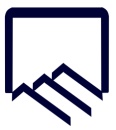 سازمان نظام مهندسی ساختمان استان سمنان                                                                              " گزارش فصلی نظارت "سازمان نظام مهندسی ساختمان استان سمنان                                                                              " گزارش فصلی نظارت "کارفرمانام پروژهموقعيت/آدرس پروژهکاربری ملکمسکونی     تجاری      اداری      خدماتی       سایر ..............................................................مسکونی     تجاری      اداری      خدماتی       سایر ..............................................................مساحت عرصه:مساحت عرصه:متراژ اولیه (زیربنا):کد نوسازی:کد نوسازی:شماره فرآیند سازمان:تاريخ شروع قرارداد نظارت:تاريخ شروع قرارداد نظارت:مدت اعتبار قرارداد نظارت:تاریخ تحویل زمین به سازنده (مجری):تاریخ تحویل زمین به سازنده (مجری):تاریخ شروع به‌کار:مشخصات پروژه:(نوع اسکلت، تعداد طبقات و ...)سازنده ذیصلاح/سرپرست کارگاهناظر ناظر هماهنگ‌کنندهدفتر نمایندگی نظام مهندسی ساختمان ..................................................................................تاریخ گزارش:شماره گزارش:دفتر نمایندگی نظام مهندسی ساختمان ..................................................................................تاریخ گزارش:شماره گزارش:دفتر نمایندگی نظام مهندسی ساختمان ..................................................................................تاریخ گزارش:شماره گزارش:سازمان نظام مهندسی ساختمان استان سمنانگزارش فصلی نظارتشماره:تاریخ :پیوست :"گزارش پیشرفت عملیات اجرایی"از تاریخ ........................................... لغایت .......................................                                                                                                          محل امضاء:"گزارش پیشرفت عملیات اجرایی"از تاریخ ........................................... لغایت .......................................                                                                                                          محل امضاء:"گزارش پیشرفت عملیات اجرایی"از تاریخ ........................................... لغایت .......................................                                                                                                          محل امضاء:سازمان نظام مهندسی ساختمان استان سمنانگزارش فصلی نظارتگزارش فصلی نظارتشماره:تاریخ :پیوست :پیش‌بینی برنامه فصل آتیپیش‌بینی برنامه فصل آتیموانع و مشکلات کارگاهیموانع و مشکلات کارگاهیتعداد روزهای تعطیل پروژه در این فصلتعداد روزهای تعطیل پروژه در این فصلبازدیدها و رخدادهابازدیدها و رخدادهاتوضیحات مهندس ناظرتوضیحات مهندس ناظرسازمان نظام مهندسی ساختمان استان سمنان" گزارش فصلی نظارت "شماره:تاریخ :پیوست :"عکس‌های پروژه""عکس‌های پروژه""عکس‌های پروژه"